แบบสัมภาษณ์เชิงลึก (In - depth  Interview)  ผู้บริหารโรงเรียนที่มีผลงานดีเด่น  รูปแบบการพัฒนาคุณภาพนักเรียน โดยใช้การมีส่วนร่วมของเครือข่ายการจัดการศึกษาในท้องถิ่น  โรงเรียน........... สังกัดสำนักงานเขตพื้นที่การศึกษาประถมศึกษา........... เขต......ข้อมูลเกี่ยวกับผู้ให้สัมภาษณ์ผู้ทรงคุณวุฒิ ชื่อผู้ให้สัมภาษณ์........................................................................................................................................ตำแหน่ง.....................................................................................................................................................สถานที่ทำงาน............................................................................................................................................เรื่องที่สัมภาษณ์ แนวทางการพัฒนาคุณภาพนักเรียน โดยใช้การมีส่วนร่วมของเครือข่ายการจัดการศึกษาในท้องถิ่น  โรงเรียน........... สังกัดสำนักงานเขตพื้นที่การศึกษาประถมศึกษา........... เขต......ผู้สัมภาษณ์ ……………………………………………………………………………………………………………………………… สัมภาษณ์เมื่อวันที่……………………เดือน……………………………………………………..…………..พ.ศ…………………สถานที่……………………………………………………………………………………………………………..………………………เริ่มสัมภาษณ์เวลา………………………………..น. สิ้นสุดการสัมภาษณ์ เวลา…………………………………………น.ประเด็นสัมภาษณ์ 	องค์ประกอบหลักที่  1  หลักการของรูปแบบ		องค์ประกอบย่อยที่  1.1 เป็นรูปแบบการบริหารจัดการสถานศึกษาเพื่อพัฒนาคุณภาพนักเรียนที่ส่งเสริมให้เครือข่ายการจัดการศึกษาในท้องถิ่นเข้ามามีส่วนร่วมรับผิดชอบและพัฒนาการจัดการศึกษาของโรงเรียน...........อย่างจริงจังในฐานะที่โรงเรียนเป็นส่วนหนึ่งของท้องถิ่น  		จากที่กล่าวมาท่านคิดว่าบุคลากรในเครือข่ายการจัดการศึกษาในท้องถิ่น ควรมีแนวปฏิบัติร่วมกันอย่างไรบ้าง……………………………………………………………………………………………………………………………………………………………………………………………………………………………………………………………………………………………………………………………………………………………………………………………………………………………………………………………………………………………………………………………………………………………………………………………………………………………………………………………………………………………………………………………………………………………………………………………………………………………………………………………………………………………………………………………………………………………………………………………………………………………………………………………………………………………………………………………………………………………………………………………………………………		องค์ประกอบย่อยที่  1.2 เป็นรูปแบบการบริหารจัดการสถานศึกษาเพื่อพัฒนาคุณภาพนักเรียน ที่ผลักดันให้โรงเรียน...........เป็นศูนย์กลางของการพัฒนา เพื่อให้เครือข่ายการจัดการศึกษาในท้องถิ่นเข้ามามีส่วนร่วมคิด ร่วมทำ และร่วมติดตาม เพื่อหาจุดพัฒนาคุณภาพนักเรียนร่วมกัน 		จากที่กล่าวมาท่านคิดว่าบุคลากรในเครือข่ายการจัดการศึกษาในท้องถิ่น ควรมีแนวปฏิบัติร่วมกันอย่างไรบ้าง……………………………………………………………………………………………………………………………………………………………………………………………………………………………………………………………………………………………………………………………………………………………………………………………………………………………………………………………………………………………………………………………………………………………………………………………………………………………………………………………………………………………………………………………………………………………………………………………………………………………………………………………………………………………………………………………………………………………………………………………………………………………………………………………………………………………………………………………………………………………………………………………………………………………………………………………………………………………………………………………………………………………………………………………………………………………………………………………………………………………………………………………………………………………………………………………………………………………………………………………………………	องค์ประกอบหลักที่  2  วัตถุประสงค์ของรูปแบบ		องค์ประกอบย่อยที่  2.1 ด้านคุณลักษณะอันพึงประสงค์ 		ท่านคิดว่าบุคลากรในเครือข่ายการจัดการศึกษาในท้องถิ่น ควรมีแนวทางในการพัฒนาเพื่อให้ผู้เรียนบรรลุตามวัตถุประสงค์นี้ อย่างไรบ้าง…………………………………………………………………………………………………………………………………………………………………………………………………………………………………………………………………………………………………………………………………………………………………………………………………………………………………………………………………………………………………………………………………………………………………………………………………………………………………………………………………………………………………………………………………………………………………………………………………………………………………………………………………………………………………………………………………………………………………………………………………………………………………………………………………		องค์ประกอบย่อยที่  2.2 ด้านผลสัมฤทธิ์ทางการเรียน  		ท่านคิดว่าบุคลากรในเครือข่ายการจัดการศึกษาในท้องถิ่น ควรมีแนวทางในการพัฒนาเพื่อให้ผู้เรียนบรรลุตามวัตถุประสงค์นี้ อย่างไรบ้าง…………………………………………………………………………………………………………………………………………………………………………………………………………………………………………………………………………………………………………………………………………………………………………………………………………………………………………………………………………………………………………………………………………………………………………………………………………………………………………………………………………………………………………………………………………………………………………………………………………………………………………………………………………………………………………………………………………………………………………………………………………………………………………………………………		องค์ประกอบย่อยที่  2.3  ด้านสุขภาพกายและสุขภาพจิต 		    		ท่านคิดว่าบุคลากรในเครือข่ายการจัดการศึกษาในท้องถิ่น ควรมีแนวทางในการพัฒนาเพื่อให้ผู้เรียนบรรลุตามวัตถุประสงค์นี้ อย่างไรบ้าง…………………………………………………………………………………………………………………………………………………………………………………………………………………………………………………………………………………………………………………………………………………………………………………………………………………………………………………………………………………………………………………………………………………………………………………………………………………………………………………………………………………………………………………………………………………………………………………………………………………………………………………………………………………………………………………………………………………………………………………………………………………………………………………………………	องค์ประกอบหลักที่  3  การมีส่วนร่วม (Participation)		องค์ประกอบย่อยที่  3.1 ร่วมคิด(Thinking Participation)  		ท่านคิดว่าสถานศึกษาควรมีแนวปฏิบัติอย่างไรในการที่จะส่งเสริมให้บุคลากรในเครือข่ายการจัดการศึกษาในท้องถิ่น สามารถร่วมคิด(Thinking Participation) และพัฒนาคุณภาพนักเรียนได้อย่างมีประสิทธิภาพ……………………………………………………………………………………………………………………………………………………………………………………………………………………………………………………………………………………………………………………………………………………………………………………………………………………………………………………………………………………………………………………………………………………………………………………………………………………………………………………………………………………………………………………………………………………………		องค์ประกอบย่อยที่  3.2 ร่วมทำ (Implementing Participation)  		ท่านคิดว่าสถานศึกษาควรมีแนวปฏิบัติอย่างไรในการที่จะส่งเสริมให้บุคลากรในเครือข่ายการจัดการศึกษาในท้องถิ่น สามารถร่วมทำ (Implementing Participation) และพัฒนาคุณภาพนักเรียนได้อย่างมีประสิทธิภาพ………………………………………………………………………………………………………………………………………………………………………………………………………………………………………………………………………………………………………………………………………………………………………………………………………………………………………………………………………………………………………………………………………………………………………………………………………………………………………………………………………………………………………………………………………………………………………………………………………………………………………………………………………………………………………………		องค์ประกอบย่อยที่  3.3 ร่วมติดตาม(Evaluation Participation)  		ท่านคิดว่าสถานศึกษาควรมีแนวปฏิบัติอย่างไรในการที่จะส่งเสริมให้บุคลากรในเครือข่ายการจัดการศึกษาในท้องถิ่น สามารถร่วมทำ (Implementing Participation) และพัฒนาคุณภาพนักเรียนได้อย่างมีประสิทธิภาพ…………………………………………………………………………………………………………………………………………………………………………………………………………………………………………………………………………………………………………………………………………………………………………………………………………………………………………………………………………………………………………………………………………………………………………………………………………………………………………………………………………………………………………………………………………………………………………………………………………………………………………………………………………………………………………………………………………………………………………………………………………………………………………………………………	องค์ประกอบหลักที่  4  เครือข่ายการจัดการศึกษาในท้องถิ่น (เครือข่าย 3P)		องค์ประกอบย่อยที่  4.1 เครือข่ายบุคลากรในโรงเรียน (P1: People Network)  		ท่านคิดว่าสถานศึกษาควรดำเนินการอย่างไร เพื่อให้เครือข่ายบุคลากรในโรงเรียน (P1: People Network) เข้ามาร่วมพัฒนาคุณภาพนักเรียนกับเครือข่ายการจัดการศึกษาอื่นในท้องถิ่นได้อย่างมีประสิทธิภาพ…………………………………………………………………………………………………………………………………………………………………………………………………………………………………………………………………………………………………………………………………………………………………………………………………………………………………………………………………………………………………………………………………………………………………………………………………………………………………………………………………………………………………………………………………………………………………………………………………………………………………………………………………………………………………………………………………………………………………………………………………………………………………………………………………		องค์ประกอบย่อยที่  4.2 เครือข่ายบุคลากรภาคเอกชน (P2 : Private Network) 		ท่านคิดว่าสถานศึกษาควรดำเนินการอย่างไร เพื่อให้เครือข่ายบุคลากรภาคเอกชน (P2 : Private Network)  เข้ามาร่วมพัฒนาคุณภาพนักเรียนกับเครือข่ายการจัดการศึกษาอื่นในท้องถิ่นได้อย่างมีประสิทธิภาพ………………………………………………………………………………………………………………………………………………………………………………………………………………………………………………………………………………………………………………………………………………………………………………………………………………………………………………………………………………………………………………………………………………………………………………………………………………………………………………………………………………………………………………………………………………………………………………………………………………………………………………………………………………………………………………		องค์ประกอบย่อยที่  4.3 เครือข่ายบุคลากรภาครัฐ (P3 : Public Network) 			ท่านคิดว่าสถานศึกษาควรดำเนินการอย่างไร เพื่อให้เครือข่ายบุคลากรภาครัฐ (P3 : Public Network) เข้ามาร่วมพัฒนาคุณภาพนักเรียนกับเครือข่ายการจัดการศึกษาอื่นในท้องถิ่นได้อย่างมีประสิทธิภาพ……………………………………………………………………………………………………………………………………………………………………………………………………………………………………………………………………………………………………………………………………………………………………………………………………………………………………………………………………………………………………………………………………………………………………………………………………………………………………………………………………………………………………………………………………………………………	องค์ประกอบหลักที่  5  การพัฒนาคุณภาพนักเรียน		องค์ประกอบย่อยที่  5.1  ด้านการจัดการเรียนรู้ 		 		ท่านคิดว่าบุคลากรในเครือข่ายการจัดการศึกษาในท้องถิ่น ควรมีแนวทางในการพัฒนาด้านการจัดการเรียนรู้ อย่างไรบ้างเพื่อส่งผลให้คุณภาพของนักเรียนดีขึ้น……………………………………………………………………………………………………………………………………………………………………………………………………………………………………………………………………………………………………………………………………………………………………………………………………………………………………………………………………………………………………………………………………………………………………………………………………………………………………………………………………………………………………………………………………………………………………………………………………………………………………………………………………………………………………………………………………………………………………………………………………………………………………………………………………………………………………………………………………………………………………………………………………………………………………………………………………………………………………………………………………………………………………………………………………………………………………………………………………………………………………………………………………………………………………………………………………………………………………………………………………………		องค์ประกอบย่อยที่  5.2 ด้านหลักสูตร  		 		ท่านคิดว่าบุคลากรในเครือข่ายการจัดการศึกษาในท้องถิ่น ควรมีแนวทางในการพัฒนาด้านหลักสูตร อย่างไรบ้างเพื่อส่งผลให้คุณภาพของนักเรียนดีขึ้น…………………………………………………………………………………………………………………………………………………………………………………………………………………………………………………………………………………………………………………………………………………………………………………………………………………………………………………………………………………………………………………………………………………………………………………………………………………………………………………………………………………………………………………………………………………………………………………………………………………………………………………………………………………………………………………………………………………………………………………………………………………………………………………………………………………………………………………………………………………………………………………………………………………………………………………………………………………………………………………………………………………………………………………………………………………………………………………………………………………………………………………………………………………………………………………………………………………………………………………………………………………………………………………………………………………………………………………………………………………………………………………………………………………………………………………………………………………………………………………		องค์ประกอบย่อยที่  5.3  ด้านแหล่งเรียนรู้ สื่อ และเทคโนโลยี  		 		ท่านคิดว่าบุคลากรในเครือข่ายการจัดการศึกษาในท้องถิ่น ควรมีแนวทางในการพัฒนาด้านแหล่งเรียนรู้ สื่อ และเทคโนโลยี  อย่างไรบ้างเพื่อส่งผลให้คุณภาพของนักเรียนดีขึ้น……………………………………………………………………………………………………………………………………………………………………………………………………………………………………………………………………………………………………………………………………………………………………………………………………………………………………………………………………………………………………………………………………………………………………………………………………………………………………………………………………………………………………………………………………………………………………………………………………………………………………………………………………………………………………………………………………………………………………………………………………………………………………………………………………………………………………………………………………………………………………………………………………………………………………………………………………………………………………………………………………………………………………………………………………………………………………………………………………………………………………………………………………………………………………………………………………………………………………………………………………………			องค์ประกอบย่อยที่  5.4  ด้านวิธีการบริหาร 		 	ท่านคิดว่าบุคลากรในเครือข่ายการจัดการศึกษาในท้องถิ่น ควรมีแนวทางในการพัฒนาด้านวิธีการบริหารอย่างไรบ้าง เพื่อส่งผลให้คุณภาพของนักเรียนดีขึ้น……………………………………………………………………………………………………………………………………………………………………………………………………………………………………………………………………………………………………………………………………………………………………………………………………………………………………………………………………………………………………………………………………………………………………………………………………………………………………………………………………………………………………………………………………………………………………………………………………………………………………………………………………………………………………………………………………………………………………………………………………………………………………………………………………………………………………………………………………………………………………………………………………………………………………………………………………………………………………………………………………………………………………………………………………………………………………………………………………………………………………………………………………………………………………………………………………………………………………………………………………………ค่าดัชนีความสอดคล้อง (IOC) แบบสัมภาษณ์เชิงลึก (In - depth  Interview)  ผู้บริหารโรงเรียนที่มีผลงานดีเด่น  รูปแบบการพัฒนาคุณภาพนักเรียน โดยใช้การมีส่วนร่วมของเครือข่ายการจัดการศึกษาในท้องถิ่น  โรงเรียน........... สังกัดสำนักงานเขตพื้นที่การศึกษาประถมศึกษา........... เขต......	สรุป แบบสอบถามเพื่อการวิจัย แบบสัมภาษณ์เชิงลึก (In - depth  Interview)  ผู้บริหารโรงเรียนที่มีผลงานดีเด่น  รูปแบบการพัฒนาคุณภาพนักเรียน โดยใช้การมีส่วนร่วมของเครือข่ายการจัดการศึกษาในท้องถิ่น  โรงเรียน........... สังกัดสำนักงานเขตพื้นที่การศึกษาประถมศึกษา........... เขต...... ทุกข้อ มีค่าดัชนีความสอดคล้อง (IOC) 1.00 แสดงว่าข้อคำถามมีความเที่ยงตรงสามารถใช้ได้ ทุกข้อแบบประเมินความเหมาะสมของคู่มือการพัฒนาคุณภาพนักเรียน โดยใช้การมีส่วนร่วมของเครือข่ายการจัดการศึกษาในท้องถิ่น โรงเรียน........... สังกัดสำนักงานเขตพื้นที่การศึกษาประถมศึกษา........... เขต...... (สำหรับผู้เชี่ยวชาญ)คำชี้แจง    	1. โปรดพิจารณาประเมินความเหมาะสมในแต่ละองค์ประกอบของคู่มือการพัฒนาคุณภาพนักเรียน โดยใช้การมีส่วนร่วมของเครือข่ายการจัดการศึกษาในท้องถิ่น โรงเรียน........... สังกัดสำนักงานเขตพื้นที่การศึกษาประถมศึกษา........... เขต...... โดยทำเครื่องหมาย ลงในช่องระดับความเหมาะสมที่ตรงกับความ คิดเห็นของท่านมากที่สุด   	2. กำหนดเกณฑ์ความเหมาะสม ดังนี้ 
 		5 หมายถึง เหมาะสมมากที่สุด  
 		4 หมายถึง เหมาะสม มาก 
 		3 หมายถึง เหมาะสมปานกลาง  
 		2  หมายถึง เหมาะสมน้อย 
 		1 หมายถึง เหมาะสมน้อยที่สุด  	3. หากท่านมีข้อเสนอแนะเพิ่มเติมให้เขียนลงในส่วนข้อเสนอแนะเพิ่มเติมข้อเสนอแนะเพิ่มเติม ................................................................................................................................................................ ................................................................................................................................................................ ................................................................................................................................................................ ................................................................................................................................................................ ................................................................................................................................................................ ................................................................................................................................................................ ................................................................................................................................................................ ................................................................................................................................................................ ................................................................................................................................................................................................................................................................................................................................ (ลงชื่อ).............................................................ผู้เชี่ยวชาญ/ประเมิน			       (.........................................................)		       ......................../........................./.....................ค่าดัชนีความสอดคล้อง (IOC) แบบประเมินความเหมาะสมของคู่มือการพัฒนาคุณภาพนักเรียน โดยใช้การมีส่วนร่วมของเครือข่ายการจัดการศึกษาในท้องถิ่น โรงเรียน........... สังกัดสำนักงานเขตพื้นที่การศึกษาประถมศึกษา........... เขต......	สรุป แบบสอบถามเพื่อการวิจัย แบบประเมินความเหมาะสมของคู่มือการพัฒนาคุณภาพนักเรียน โดยใช้การมีส่วนร่วมของเครือข่ายการจัดการศึกษาในท้องถิ่น โรงเรียน........... สังกัดสำนักงานเขตพื้นที่การศึกษาประถมศึกษา........... เขต...... ทุกข้อ มีค่าดัชนีความสอดคล้อง (IOC) 
1.00 แสดงว่าข้อคำถามมีความเที่ยงตรงสามารถใช้ได้ ทุกข้อค่าอำนาจจำแนกและค่าความเชื่อมั่นของแบบประเมินความเหมาะสมของคู่มือการพัฒนาคุณภาพนักเรียน โดยใช้การมีส่วนร่วมของเครือข่ายการจัดการศึกษาในท้องถิ่น โรงเรียน........... สังกัดสำนักงานเขตพื้นที่การศึกษาประถมศึกษา........... เขต......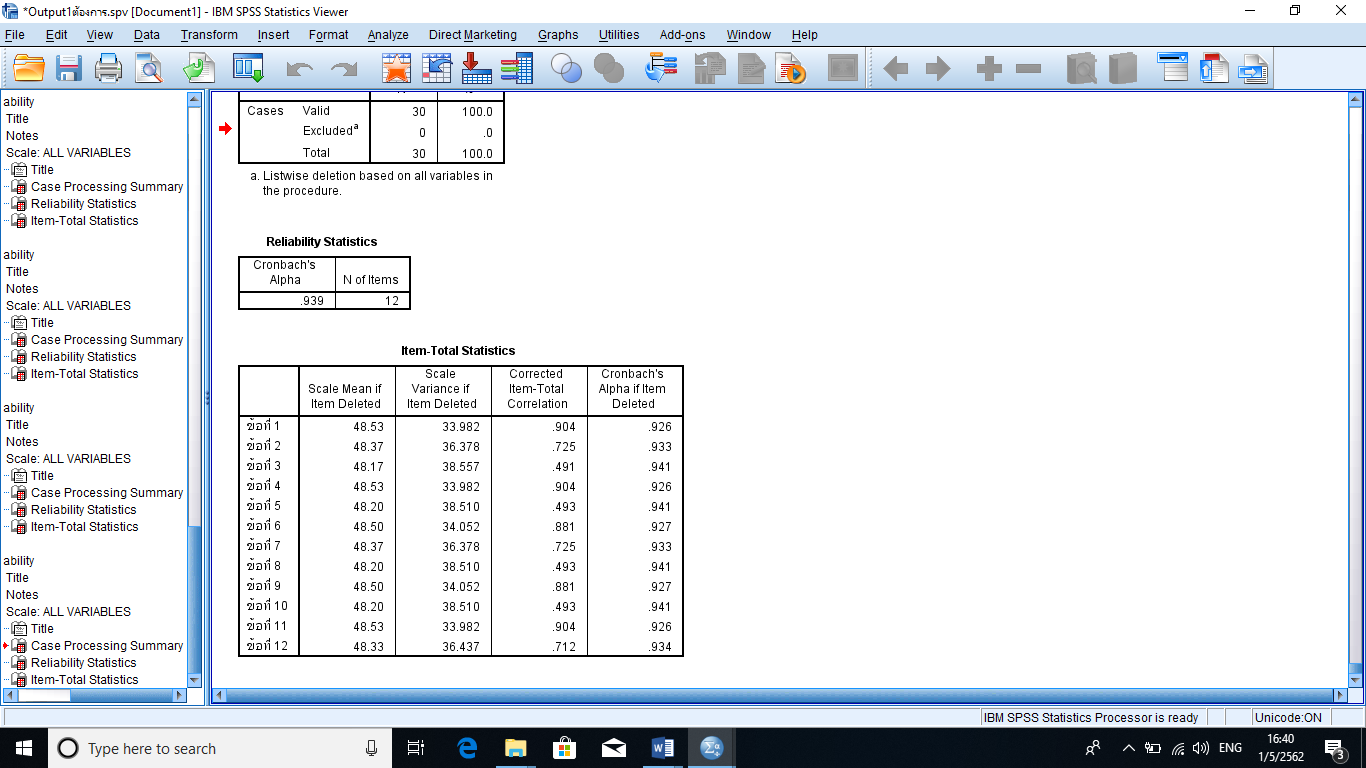 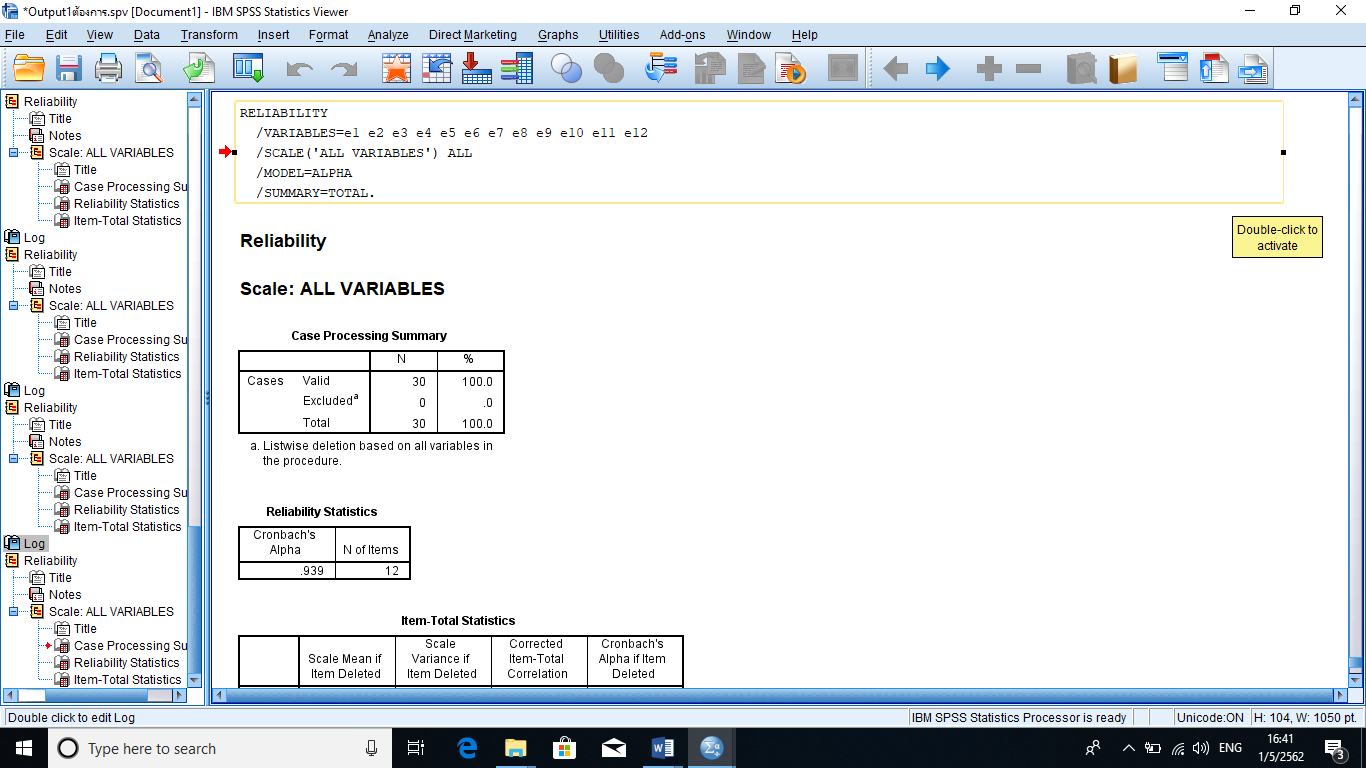  	สรุป แบบประเมินความเหมาะสมของคู่มือมีค่าอำานาจจำแนกรายข้อตั้งแต่ 0.49 ถึง 0.90 และมี ค่าความเชื่อมั่นเท่ากับ 0.94แบบสอบถามความคิดเห็นเกี่ยวกับระดับการปฏิบัติในการดำเนินงานตามรูปแบบการพัฒนาคุณภาพนักเรียน โดยใช้การมีส่วนร่วมของเครือข่ายการจัดการศึกษาในท้องถิ่น   โรงเรียน........... สังกัดสำนักงานเขตพื้นที่การศึกษาประถมศึกษา........... เขต......  คำชี้แจง	1.  แบบสอบถามฉบับนี้มีวัตถุประสงค์เพื่อสอบถามความคิดเห็นเกี่ยวกับระดับการปฏิบัติในการดำเนินงานตามรูปแบบการพัฒนาคุณภาพนักเรียน โดยใช้การมีส่วนร่วมของเครือข่ายการจัดการศึกษาในท้องถิ่น   โรงเรียน........... สังกัดสำนักงานเขตพื้นที่การศึกษาประถมศึกษา........... เขต......  	2.  การตอบแบบสอบถามโปรดตอบทุกข้อและตอบตามความเป็นจริง เพราะข้อมูลที่ถูกต้องตามความเป็นจริงจะช่วยให้การวิจัยมีความน่าเชื่อถือ และสามารถนำผลการวิจัยไปใช้ประโยชน์ได้	3.  แบบสอบถามมีอยู่ทั้งหมด 2 ตอน คือ	ตอนที่ 1 สถานภาพทั่วไปของผู้ตอบแบบสอบถาม จำนวน 4 ข้อ 	ตอนที่ 2 ระดับการปฏิบัติในการดำเนินงานตามรูปแบบ 5 ด้าน ดังนี้ 		1) หลักการของรูปแบบ 		 	จำนวน  6 ข้อ 		2) วัตถุประสงค์ของรูปแบบ			จำนวน  9 ข้อ 		3) การมีส่วนร่วม (Participation)  		จำนวน  9 ข้อ 		4) เครือข่ายการจัดการศึกษาในท้องถิ่น 	จำนวน  9 ข้อ 		5) การพัฒนาคุณภาพนักเรียน		จำนวน 12 ข้อ	4.  ผู้ตอบแบบสอบถามฉบับนี้  คือ  กลุ่มที่ 1 เครือข่ายบุคลากรในโรงเรียน (People Network) กลุ่มที่ 2 เครือข่ายบุคลากรภาคเอกชน (Private Network) และกลุ่มที่ 3 เครือข่ายบุคลากรภาครัฐ (Public Network)  	ขอขอบคุณยิ่งที่ให้ความอนุเคราะห์ในการตอบแบบสอบถามในครั้งนี้				 	   			             ...........  ...........							   ตำแหน่ง.............................................................  ตอนที่  1  ข้อมูลสถานภาพของผู้ตอบแบบสอบถามคำชี้แจง	โปรดทำเครื่องหมาย  ลงใน    ที่ตรงกับความเป็นจริงของท่าน1.  เพศ		  ชาย								  หญิง2.  อายุ				  26 – 35  ปี				  36 – 45  ปี		  46 – 55  ปี				  56  ปีขึ้นไป3.  สถานภาพ		  เครือข่ายบุคลากรในโรงเรียน (People Network)					  เครือข่ายบุคลากรภาคเอกชน (Private Network)					  เครือข่ายบุคลากรภาครัฐ (Public Network)  4.  วุฒิการศึกษาสูงสุด		  ต่ำกว่าปริญญาตรี						  ปริญญาตรี		  สูงกว่าปริญญาตรีตอนที่  2  ระดับการปฏิบัติในการดำเนินงานตามรูปแบบคำชี้แจง โปรดอ่านข้อความแต่ละข้อแล้วทำเครื่องหมาย  √  ลงในช่องระดับความคิดเห็น            ถ้าเห็นว่าตรงกับระดับการปฏิบัติในการดำเนินงานตามรูปแบบมากที่สุด     ให้ 5 คะแนน            ถ้าเห็นว่าตรงกับระดับการปฏิบัติในการดำเนินงานตามรูปแบบมาก 	       ให้ 4 คะแนน            ถ้าเห็นว่าตรงกับระดับการปฏิบัติในการดำเนินงานตามรูปแบบปานกลาง    ให้ 3 คะแนน            ถ้าเห็นว่าตรงกับระดับการปฏิบัติในการดำเนินงานตามรูปแบบน้อย 	       ให้ 2 คะแนน            ถ้าเห็นว่าตรงกับระดับการปฏิบัติในการดำเนินงานตามรูปแบบน้อยที่สุด     ให้ 1 คะแนนขอขอบคุณทุกท่านที่ให้ความร่วมมือในการตอบแบบสอบถามเพื่อการวิจัยในครั้งนี้ค่าดัชนีความสอดคล้อง (IOC) แบบสอบถามความคิดเห็นเกี่ยวกับระดับการปฏิบัติในการดำเนินงาน ตามรูปแบบการพัฒนาคุณภาพนักเรียน โดยใช้การมีส่วนร่วมของเครือข่ายการจัดการศึกษาในท้องถิ่น   โรงเรียน........... สังกัดสำนักงานเขตพื้นที่การศึกษาประถมศึกษา........... เขต......  	สรุป แบบสอบถามเพื่อการวิจัย เรื่อง แบบสอบถามความคิดเห็นเกี่ยวกับระดับการปฏิบัติในการดำเนินงาน ตามรูปแบบการพัฒนาคุณภาพนักเรียน โดยใช้การมีส่วนร่วมของเครือข่ายการจัดการศึกษาในท้องถิ่น   โรงเรียน........... สังกัดสำนักงานเขตพื้นที่การศึกษาประถมศึกษา........... เขต......  ทุกข้อมีค่าดัชนีความสอดคล้อง (IOC) ระหว่าง 0.8 - 1.00 แสดงว่าข้อคำถามมีความเที่ยงตรงสามารถใช้ได้ ทุกข้อค่าอำนาจจำแนกและค่าความเชื่อมั่นของแบบสอบถามความคิดเห็นเกี่ยวกับระดับการปฏิบัติในการดำเนินงาน ตามรูปแบบการพัฒนาคุณภาพนักเรียน โดยใช้การมีส่วนร่วมของเครือข่ายการจัดการศึกษาในท้องถิ่น   โรงเรียน........... สังกัดสำนักงานเขตพื้นที่การศึกษาประถมศึกษา........... เขต......  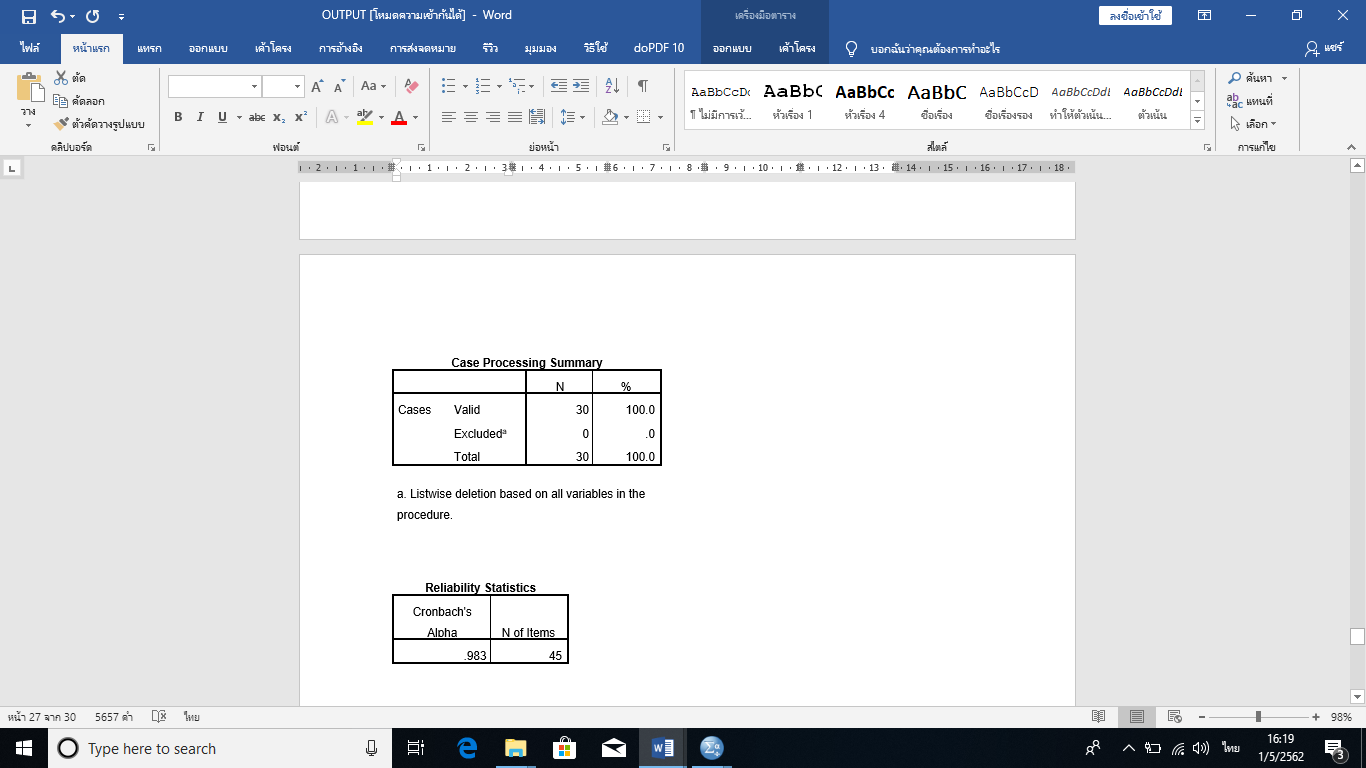  	สรุป แบบสอบถามเกี่ยวกับระดับการปฏิบัติในการดำเนินงานตามรูปแบบมีค่าอำนาจจำแนกรายข้อตั้งแต่ 0.59 ถึง 0.89 และมี ค่าความเชื่อมั่นเท่ากับ 0.98แนวคำถามในการสนทนากลุ่ม เรื่อง รูปแบบการพัฒนาคุณภาพนักเรียน โดยใช้การมีส่วนร่วมของเครือข่ายการจัดการศึกษาในท้องถิ่น  โรงเรียน........... สังกัดสำนักงานเขตพื้นที่การศึกษาประถมศึกษา........... เขต......วันที่ 14 มิถุนายน 2560  ณ  โรงแรมธรรมรินทร์ธนา   ----------------------------------------1. เริ่มการสนทนากลุ่ม
 	1.1 กล่าวเปิดการสนทนากลุ่ม
 	1.2 แนะนำตัวผู้วิจัยและคณะ
 	1.3 แนะนำตัวคณะผู้สนทนากลุ่ม
 	1.4 แนะนำเอกสารประกอบการสนทนากลุ่ม ร่างรูปแบบการพัฒนาคุณภาพนักเรียน โดยใช้การมีส่วนร่วมของเครือข่ายการจัดการศึกษาในท้องถิ่น โรงเรียน........... สังกัดสำนักงานเขตพื้นที่การศึกษาประถมศึกษา........... เขต......
 	1.5 ชี้แจงภาพรวมของการวิจัยและการเก็บรวบรวมข้อมูลในครั้งนี้
 	1.6 แจ้งวัตถุประสงค์ในการสนทนากลุ่ม 2. การสนทนากลุ่ม 
 	2.1 ผู้วิจัยให้ผู้สนทนากลุ่มตอบคำถามและอภิปราย เรื่อง รูปแบบการพัฒนาคุณภาพนักเรียน โดยใช้การมีส่วนร่วมของเครือข่ายการจัดการศึกษาในท้องถิ่น โรงเรียน........... สังกัดสำนักงานเขตพื้นที่การศึกษาประถมศึกษา........... เขต...... โดยอภิปรายทุกคนทีละรายการ ดังนี้		1) องค์ประกอบหลักที่ 1 หลักการของรูปแบบ (ตามเอกสารร่างรูปแบบการพัฒนาคุณภาพนักเรียน โดยใช้การมีส่วนร่วมของเครือข่ายการจัดการศึกษาในท้องถิ่น) มีความเหมาะสมและมีความเป็นไปได้หรือไม่ และควรปรับปรุงอย่างไร 		2) องค์ประกอบหลักที่ 2 วัตถุประสงค์ของรูปแบบ (ตามเอกสารร่างรูปแบบการพัฒนาคุณภาพนักเรียน โดยใช้การมีส่วนร่วมของเครือข่ายการจัดการศึกษาในท้องถิ่น) มีความเหมาะสมและมีความเป็นไปได้หรือไม่ และควรปรับปรุงอย่างไร		3) องค์ประกอบหลักที่ 3 การมีส่วนร่วม (Participation) (ตามเอกสารร่างรูปแบบการพัฒนาคุณภาพนักเรียน โดยใช้การมีส่วนร่วมของเครือข่ายการจัดการศึกษาในท้องถิ่น) มีความเหมาะสมและมีความเป็นไปได้หรือไม่ และควรปรับปรุงอย่างไร		4) องค์ประกอบหลักที่  4  เครือข่ายการจัดการศึกษาในท้องถิ่น (เครือข่าย 3P) (ตามเอกสารร่างรูปแบบการพัฒนาคุณภาพนักเรียน โดยใช้การมีส่วนร่วมของเครือข่ายการจัดการศึกษาในท้องถิ่น) มีความเหมาะสมและมีความเป็นไปได้หรือไม่ และควรปรับปรุงอย่างไร
 		5) องค์ประกอบหลักที่  5  การพัฒนาคุณภาพนักเรียน (ตามเอกสารร่างรูปแบบการพัฒนาคุณภาพนักเรียน โดยใช้การมีส่วนร่วมของเครือข่ายการจัดการศึกษาในท้องถิ่น) มีความเหมาะสมและมีความเป็นไปได้หรือไม่ และควรปรับปรุงอย่างไร
 	2.2 สรุปภาพรวมของการสนทนากลุ่ม 
 	2.3 สรุปผลการอภิปราย การให้ข้อคิดเห็นและข้อเสนอแนะเพิ่มเติมแบบบันทึกการสนทนากลุ่ม 3. ท้ายการสนทนากลุ่ม 	- ขอบคุณทุกท่าน 	- ปิดการสนทนากลุ่มแบบบันทึกการสนทนากลุ่ม ลงชื่อ..........................................................(                                         )  
ผู้จดบันทึกการสนทนากลุ่มรายการผู้เชี่ยวชาญคนที่ผู้เชี่ยวชาญคนที่ผู้เชี่ยวชาญคนที่ผู้เชี่ยวชาญคนที่ผู้เชี่ยวชาญคนที่∑XIOCรายการ54321∑XIOCด้านหลักการของรูปแบบ1. เป็นรูปแบบการบริหารจัดการสถานศึกษาเพื่อพัฒนาคุณภาพนักเรียนที่ส่งเสริมให้เครือข่ายการจัดการศึกษาในท้องถิ่นเข้ามามีส่วนร่วมรับผิดชอบและพัฒนาการจัดการศึกษาของโรงเรียน...........อย่างจริงจังในฐานะที่โรงเรียนเป็นส่วนหนึ่งของท้องถิ่น จากที่กล่าวมาท่านคิดว่าบุคลากรในเครือข่ายการจัดการศึกษาในท้องถิ่น ควรมีแนวปฏิบัติร่วมกันอย่างไรบ้าง1111151.002. เป็นรูปแบบการบริหารจัดการสถานศึกษาเพื่อพัฒนาคุณภาพนักเรียน ที่ผลักดันให้โรงเรียน...........เป็นศูนย์กลางของการพัฒนา เพื่อให้เครือข่ายการจัดการศึกษาในท้องถิ่นเข้ามามีส่วนร่วมคิด ร่วมทำ และร่วมติดตาม เพื่อหาจุดพัฒนาคุณภาพนักเรียนร่วมกัน จากที่กล่าวมาท่านคิดว่าบุคลากรในเครือข่ายการจัดการศึกษาในท้องถิ่น ควรมีแนวปฏิบัติร่วมกันอย่างไรบ้าง1111151.00ด้านวัตถุประสงค์ของรูปแบบ1. ด้านคุณลักษณะอันพึงประสงค์     ท่านคิดว่าบุคลากรในเครือข่ายการจัดการศึกษาในท้องถิ่น ควรมีแนวทางในการพัฒนาเพื่อให้ผู้เรียนบรรลุตามวัตถุประสงค์นี้ อย่างไรบ้าง1111151.00รายการผู้เชี่ยวชาญคนที่ผู้เชี่ยวชาญคนที่ผู้เชี่ยวชาญคนที่ผู้เชี่ยวชาญคนที่ผู้เชี่ยวชาญคนที่∑XIOCรายการ54321∑XIOC2. ด้านผลสัมฤทธิ์ทางการเรียน   ท่านคิดว่าบุคลากรในเครือข่ายการจัดการศึกษาในท้องถิ่น ควรมีแนวทางในการพัฒนาเพื่อให้ผู้เรียนบรรลุตามวัตถุประสงค์นี้ อย่างไรบ้าง  1111151.003. ด้านสุขภาพกายสุขภาพจิต	ท่านคิดว่าบุคลากรในเครือข่ายการจัดการศึกษาในท้องถิ่น ควรมีแนวทางในการพัฒนาเพื่อให้ผู้เรียนบรรลุตามวัตถุประสงค์นี้ อย่างไรบ้าง1111151.00ด้านการมีส่วนร่วม (Participation)1. ร่วมคิด (Thinking Participation)ท่านคิดว่าสถานศึกษาควรมีแนวปฏิบัติอย่างไรในการที่จะส่งเสริมให้บุคลากรในเครือข่ายการจัดการศึกษาในท้องถิ่น สามารถร่วมคิด (Thinking Participation) และพัฒนาคุณภาพนักเรียนได้อย่างมีประสิทธิภาพ1111151.002. ร่วมทำ (Implementing Participation)ท่านคิดว่าสถานศึกษาควรมีแนวปฏิบัติอย่างไรในการที่จะส่งเสริมให้บุคลากรในเครือข่ายการจัดการศึกษาในท้องถิ่น สามารถร่วมทำ (Implementing Participation) และพัฒนาคุณภาพนักเรียนได้อย่างมีประสิทธิภาพ1111151.003. ร่วมติดตาม(Evaluation Participation)    ท่านคิดว่าสถานศึกษาควรมีแนวปฏิบัติอย่างไรในการที่จะส่งเสริมให้บุคลากรในเครือข่ายการจัดการศึกษาในท้องถิ่น สามารถร่วมทำ (Implementing Participation) และพัฒนาคุณภาพนักเรียนได้อย่างมีประสิทธิภาพ1111151.00รายการผู้เชี่ยวชาญคนที่ผู้เชี่ยวชาญคนที่ผู้เชี่ยวชาญคนที่ผู้เชี่ยวชาญคนที่ผู้เชี่ยวชาญคนที่∑XIOCรายการ54321∑XIOCด้านเครือข่ายการจัดการศึกษาในท้องถิ่น (เครือข่าย 3P)1. เครือข่ายบุคลากรในโรงเรียน (P1: People Network)ท่านคิดว่าสถานศึกษาควรดำเนินการอย่างไร เพื่อให้เครือข่ายบุคลากรในโรงเรียน (P1: People Network) เข้ามาร่วมพัฒนาคุณภาพนักเรียนกับเครือข่ายการจัดการศึกษาอื่นในท้องถิ่นได้อย่างมีประสิทธิภาพ    1111151.002. เครือข่ายบุคลากรภาคเอกชน (P2 : Private Network) ท่านคิดว่าสถานศึกษาควรดำเนินการอย่างไร เพื่อให้เครือข่ายบุคลากรภาคเอกชน (P2 : Private Network)  เข้ามาร่วมพัฒนาคุณภาพนักเรียนกับเครือข่ายการจัดการศึกษาอื่นในท้องถิ่นได้อย่างมีประสิทธิภาพ1111151.00 3. เครือข่ายบุคลากรภาครัฐ (P3 : Public Network)ท่านคิดว่าสถานศึกษาควรดำเนินการอย่างไร เพื่อให้เครือข่ายบุคลากรภาครัฐ (P3 : Public Network) เข้ามาร่วมพัฒนาคุณภาพนักเรียนกับเครือข่ายการจัดการศึกษาอื่นในท้องถิ่นได้อย่างมีประสิทธิภาพ1111151.00ด้านการพัฒนาคุณภาพนักเรียน1. ด้านการจัดการเรียนรู้
ท่านคิดว่าบุคลากรในเครือข่ายการจัดการศึกษาในท้องถิ่น ควรมีแนวทางในการพัฒนาด้านการจัดการเรียนรู้ อย่างไรบ้างเพื่อส่งผลให้คุณภาพของนักเรียนดีขึ้น    1111151.002. ด้านหลักสูตรท่านคิดว่าบุคลากรในเครือข่ายการจัดการศึกษาในท้องถิ่น ควรมีแนวทางในการพัฒนาด้านหลักสูตร อย่างไรบ้างเพื่อส่งผลให้คุณภาพของนักเรียนดีขึ้น   1111151.00รายการผู้เชี่ยวชาญคนที่ผู้เชี่ยวชาญคนที่ผู้เชี่ยวชาญคนที่ผู้เชี่ยวชาญคนที่ผู้เชี่ยวชาญคนที่∑XIOCรายการ54321∑XIOC3 ด้านแหล่งเรียนรู้ สื่อ และเทคโนโลยีท่านคิดว่าบุคลากรในเครือข่ายการจัดการศึกษาในท้องถิ่น ควรมีแนวทางในการพัฒนาด้านแหล่งเรียนรู้ สื่อ และเทคโนโลยี  อย่างไรบ้างเพื่อส่งผลให้คุณภาพของนักเรียนดีขึ้น1111151.004 ด้านวิธีการบริหารท่านคิดว่าบุคลากรในเครือข่ายการจัดการศึกษาในท้องถิ่น ควรมีแนวทางในการพัฒนาด้านวิธีการบริหารอย่างไรบ้าง เพื่อส่งผลให้คุณภาพของนักเรียนดีขึ้น1111151.00ข้อรายการประเมินระดับความเหมาะสม  ระดับความเหมาะสม  ระดับความเหมาะสม  ระดับความเหมาะสม  ระดับความเหมาะสม  ข้อรายการประเมิน543211.รูปแบบและการใช้สีสันในการออกแบบปก2.รูปแบบการใช้ถ้อยคำและข้อความในคำนำ3.รูปแบบการใช้ถ้อยคำและข้อความในสารบัญ4.การนำเสนอความเป็นมาและความสำคัญ5.รายละเอียดของคู่มือ6.คำชี้แจงการใช้คู่มือ7.ขั้นตอนการใช้คู่มือ8.ขนาดของตัวอักษรในคู่มือตลอดทั้งเล่ม9.การจัดลำดับเนื้อหา10.ความชัดเจนของประเด็นที่นำเสนอ11.จำนวนหน้า12.กระดาษที่ใช้พิมพ์รายการผู้เชี่ยวชาญคนที่ผู้เชี่ยวชาญคนที่ผู้เชี่ยวชาญคนที่ผู้เชี่ยวชาญคนที่ผู้เชี่ยวชาญคนที่∑XIOCรายการ54321∑XIOC1. รูปแบบและการใช้สีสันในการออกแบบปก1111151.002. รูปแบบการใช้ถ้อยคำและข้อความในคำนำ1111151.003. รูปแบบการใช้ถ้อยคำและข้อความในสารบัญ1111151.004. การนำเสนอความเป็นมาและความสำคัญ1111151.005. รายละเอียดของคู่มือ1111151.006. คำชี้แจงการใช้คู่มือ1111151.007. ขั้นตอนการใช้คู่มือ1111151.008. ขนาดของตัวอักษรในคู่มือตลอดทั้งเล่ม1111151.009. การจัดลำดับเนื้อหา1111151.0010. ความชัดเจนของประเด็นที่นำเสนอ1111151.0011. จำนวนหน้า1111151.0015. กระดาษที่ใช้พิมพ์1111151.00รายการระดับการปฏิบัติในการดำเนินงานระดับการปฏิบัติในการดำเนินงานระดับการปฏิบัติในการดำเนินงานระดับการปฏิบัติในการดำเนินงานระดับการปฏิบัติในการดำเนินงานรายการ54321ด้านหลักการของรูปแบบ1. เป็นรูปแบบการบริหารจัดการสถานศึกษาเพื่อพัฒนาคุณภาพนักเรียนที่ส่งเสริมให้เครือข่ายการจัดการศึกษาในท้องถิ่นเข้ามามีส่วนร่วมรับผิดชอบและพัฒนาการจัดการศึกษาของโรงเรียน...........อย่างจริงจังในฐานะที่โรงเรียนเป็นส่วนหนึ่งของท้องถิ่น    1.1 คิดและวางแผนการจัดกิจกรรมที่ส่งเสริมความรู้ความเข้าใจในหลักการของรูปแบบ สำหรับบุคลากรเครือข่าย 3P    1.2 จัดทำโครงการ/กิจกรรม ที่ส่งเสริมความรู้ ความเข้าใจในหลักการของรูปแบบ สำหรับบุคลากรเครือข่าย 3P เช่น กิจกรรมสร้างความตะหนัก กิจกรรมเสริมสร้างความรู้    1.3 ติดตามโครงการ/กิจกรรม การพัฒนาความรู้ความเข้าใจในหลักการของรูปแบบ สำหรับบุคลากรเครือข่าย 3P2. เป็นรูปแบบการบริหารจัดการสถานศึกษาเพื่อพัฒนาคุณภาพนักเรียน ที่ผลักดันให้โรงเรียน...........เป็นศูนย์กลางของการพัฒนา เพื่อให้เครือข่ายการจัดการศึกษาในท้องถิ่นเข้ามามีส่วนร่วมคิด ร่วมทำ และร่วมติดตาม เพื่อหาจุดพัฒนาคุณภาพนักเรียนร่วมกัน    2.1 คิดและวางแผนแนวทางการพัฒนาคุณภาพนักเรียน โดยใช้การมีส่วนร่วมของเครือข่ายการจัดการศึกษาในท้องถิ่น     2.2 จัดทำแผนปฏิบัติการ “การพัฒนาคุณภาพนักเรียน โดยใช้การมีส่วนร่วมของเครือข่ายการจัดการศึกษาในท้องถิ่น”     2.3 ติดตามผลการใช้แผนปฏิบัติการ “การพัฒนาคุณภาพนักเรียน โดยใช้การมีส่วนร่วมของเครือข่ายการจัดการศึกษาในท้องถิ่น”รายการระดับการปฏิบัติในการดำเนินงานระดับการปฏิบัติในการดำเนินงานระดับการปฏิบัติในการดำเนินงานระดับการปฏิบัติในการดำเนินงานระดับการปฏิบัติในการดำเนินงานรายการ54321ด้านวัตถุประสงค์ของรูปแบบ1. ด้านคุณลักษณะอันพึงประสงค์     1.1 คิดและวางแผนแนวทางการพัฒนาคุณลักษณะอันพึงประสงค์ ทั้ง 8 ข้อของนักเรียน    1.2 จัดทำโครงการ/กิจกรรม“การพัฒนาคุณลักษณะอันพึงประสงค์ ทั้ง 8 ข้อของนักเรียน”    1.3 ติดตามโครงการ/กิจกรรม“การพัฒนาคุณลักษณะอันพึงประสงค์ ทั้ง 8 ข้อของนักเรียน”2. ด้านผลสัมฤทธิ์ทางการเรียน     2.1 คิดและวางแผนการยกระดับผลสัมฤทธิ์ทางการเรียนของนักเรียน    2.2 จัดทำแผนการยกระดับผลสัมฤทธิ์ทางการเรียนของนักเรียน    2.3 ติดตามการใช้แผนการยกระดับผลสัมฤทธิ์ทางการเรียนของนักเรียน3. ด้านสุขภาพกายสุขภาพจิต	3.1 คิดและวางแผนแนวทางการวางแผนในการพัฒนาสุขอนามัยของนักเรียน	3.2 จัดทำโครงการ/กิจกรรมการพัฒนาสุขอนามัยของนักเรียน มีการคัดกรองและเฝ้าระวังภาวะสุขอนามัย       3.3 ติดตามโครงการ/กิจกรรมการพัฒนาสุขอนามัยของนักเรียนรายการระดับการปฏิบัติในการดำเนินงานระดับการปฏิบัติในการดำเนินงานระดับการปฏิบัติในการดำเนินงานระดับการปฏิบัติในการดำเนินงานระดับการปฏิบัติในการดำเนินงานรายการ54321ด้านการมีส่วนร่วม (Participation)1. ร่วมคิด(Thinking Participation)    1.1 คิดและวางแผนเพื่อพัฒนาบุคลากรเครือข่าย 3P ให้มีความรู้ความเข้าใจในกิจกรรมการร่วมคิด    1.2 จัดทำโครงการเพื่อพัฒนาบุคลากรเครือข่าย 3P ให้มีความรู้ความเข้าใจในกิจกรรมการร่วมคิด    1.3 ติดตามผลการพัฒนาบุคลากรเครือข่าย 3P ให้มีความรู้ความเข้าใจในกิจกรรมการร่วมคิด2. ร่วมทำ (Implementing Participation)    2.1 คิดและวางแผนเพื่อพัฒนาบุคลากรเครือข่าย 3P ให้มีความรู้ความเข้าใจในกิจกรรมการร่วมทำ    2.2 จัดทำโครงการเพื่อพัฒนาบุคลากรเครือข่าย 3P ให้มีความรู้ความเข้าใจในกิจกรรมการร่วมทำ    2.3 ติดตามผลการพัฒนาบุคลากรเครือข่าย 3P ให้มีความรู้ความเข้าใจในกิจกรรมการร่วมทำ3. ร่วมติดตาม(Evaluation Participation)    3.1 คิดและวางแผนเพื่อพัฒนาบุคลากรเครือข่าย 3P ให้มีความรู้ความเข้าใจในกิจกรรมการร่วมติดตาม    3.2 จัดทำโครงการเพื่อพัฒนาบุคลากรเครือข่าย 3P ให้มีความรู้ความเข้าใจในกิจกรรมการร่วมติดตาม    3.3 ติดตามผลการพัฒนาบุคลากรเครือข่าย 3P ให้มีความรู้ความเข้าใจในกิจกรรมการร่วมติดตามด้านเครือข่ายการจัดการศึกษาในท้องถิ่น (เครือข่าย 3P)1. เครือข่ายบุคลากรในโรงเรียน (P1: People Network)    1.1 คิดและวางแผนการกำหนดบทบาทหน้าที่ของเครือข่ายบุคลากรในโรงเรียนรายการระดับการปฏิบัติในการดำเนินงานระดับการปฏิบัติในการดำเนินงานระดับการปฏิบัติในการดำเนินงานระดับการปฏิบัติในการดำเนินงานระดับการปฏิบัติในการดำเนินงานรายการ54321    1.2 จัดทำโครงสร้างและบทบาทหน้าที่ของเครือข่ายบุคลากรในโรงเรียน    1.3  ติดตามผลปฏิบัติตามบทบาทหน้าที่ของเครือข่ายบุคลากรในโรงเรียน   2. เครือข่ายบุคลากรภาคเอกชน (P2 : Private Network)    2.1 คิดและวางแผนการกำหนดบทบาทหน้าที่ของเครือข่ายบุคลากรภาคเอกชน    2.2 จัดทำโครงสร้างและบทบาทหน้าที่ของเครือข่ายบุคลากรภาคเอกชน    2.3  ติดตามผลปฏิบัติตามบทบาทหน้าที่ของเครือข่ายบุคลากรภาคเอกชน 3. เครือข่ายบุคลากรภาครัฐ (P3 : Public Network)    3.1 คิดและวางแผนการกำหนดบทบาทหน้าที่ของเครือข่ายบุคลากรภาครัฐ    3.2 จัดทำโครงสร้างและบทบาทหน้าที่ของเครือข่ายบุคลากรภาครัฐ    3.3  ติดตามผลปฏิบัติตามบทบาทหน้าที่ของเครือข่ายบุคลากรภาครัฐด้านการพัฒนาคุณภาพนักเรียน  1. ด้านการจัดการเรียนรู้    1.1 คิดและกำหนดเป้าหมาย ด้านความรู้ ทักษะกระบวนการ และคุณลักษณะที่พึงประสงค์ที่ต้องการให้เกิดขึ้นกับนักเรียนรายการระดับการปฏิบัติในการดำเนินงานระดับการปฏิบัติในการดำเนินงานระดับการปฏิบัติในการดำเนินงานระดับการปฏิบัติในการดำเนินงานระดับการปฏิบัติในการดำเนินงานรายการ54321    1.2 จัดทำแนวทางการจัดการเรียนรู้ที่ตอบสนองความแตกต่างระหว่างบุคคลและพัฒนาการทางสมอง ตลอดทั้งวางแนวทางการวัดและประเมินผลการเรียนรู้ที่เน้นการประเมินความก้าวหน้าของนักเรียนด้วยวิธีที่หลากหลายเหมาะสมกับธรรมชาติของวิชาและระดับพัฒนาการของนักเรียน    1.3 กำกับ ติดตามให้สถานศึกษามีการจัดการเรียนรู้ที่ท้าทายความสามารถของนักเรียนและสอดคล้องกับความต้องการของท้องถิ่น เพื่อพัฒนานักเรียนไปสู่เป้าหมาย2. ด้านหลักสูตร    2.1 คิดและกำหนดแนวทางการพัฒนาหลักสูตรท้องถิ่นที่ส่งเสริมและพัฒนาคุณภาพนักเรียนด้านคุณลักษณะอันพึงประสงค์ ด้านผลสัมฤทธิ์ทางการเรียน และด้านสุขภาพกายสุขภาพจิตที่สอดคล้องกับทรัพยากร เศรษฐกิจ การศึกษา สังคม และวัฒนธรรม การเมือง การปกครองและข้อมูลความเป็นอยู่ของท้องถิ่น    2.2 พัฒนาหลักสูตรท้องถิ่นที่สอดคล้องกับการดำเนินชีวิตจริงและมุ่งเน้นการเรียนรู้อย่างบูรณาการ โดยผู้เรียนเป็นผู้จัดกระบวนการเรียนรู้ด้วยตนเอง มีครูภูมิปัญญาท้องถิ่นเป็นผู้คอยให้คำแนะนำ ให้ปรึกษา ช่วยเหลืออำนวยความสะดวก และถ่ายทอดองค์ความรู้อันจะนำไปสู่การคิดเป็น ทำเป็นและสามารถแก้ไขปัญหาต่าง ๆ ได้    2.3 กำกับ ติดตามให้สถานศึกษาใช้หลักสูตรท้องถิ่นที่พัฒนาขึ้นอย่างต่อเนื่องเพื่อให้นักเรียนได้รับประโยชน์จากการเรียนรู้ท้องถิ่นตนเอง  เป็นการเชื่อมโยงระหว่างการเรียนกับชีวิตจริง รวมทั้งปลูกฝังให้นักเรียนมีความรักและความผูกพันกับท้องถิ่นของตนรายการระดับการปฏิบัติในการดำเนินงานระดับการปฏิบัติในการดำเนินงานระดับการปฏิบัติในการดำเนินงานระดับการปฏิบัติในการดำเนินงานระดับการปฏิบัติในการดำเนินงานรายการ543213 ด้านแหล่งเรียนรู้ สื่อ และเทคโนโลยี    3.1 คิดและวางแผนแนวทางการพัฒนาแหล่งเรียนรู้ เพื่อเป็นศูนย์กลางทางวิชาการในการจัดเก็บสื่อเอกสาร สิ่งพิมพ์ และสื่อเทคโนโลยีเพื่อให้นักเรียนใช้เป็นฐานข้อมูลในการเรียนรู้และพัฒนาตนเอง    3.2 พัฒนาแหล่งเรียนรู้ที่ส่งเสริมคุณภาพนักเรียนด้านการพัฒนาทักษะการคิด และผลสัมฤทธิ์ทางการเรียน ที่ช่วยให้นักเรียนมีแหล่งเรียนรู้ที่เหมาะสม เอื้อต่อการมีสุขภาพกาย และสุขภาพจิตที่ดี มีความปลอดภัย ไม่ก่อให้เกิดอันตรายต่อนักเรียน และมีสภาพภูมิทัศน์ของแหล่งเรียนรู้ที่สวยงาม ส่งเสริมการจัดการเรียนรู้ การทำกิจกรรม ตามสภาพและบริบทความต้องการของท้องถิ่น    3.3 กำกับ ติดตามให้สถานศึกษาส่งเสริมให้ครูเข้ามาใช้แหล่งเรียนรู้ในการจัดการเรียนการสอนและดูแลช่วยเหลือผู้เรียนให้เกิดการเรียนรู้ รวมทั้งพัฒนาสื่อเทคโนโลยีและนวัตกรรมการเรียนการสอนที่เน้นผู้เรียนเป็นสำคัญ4 ด้านวิธีการบริหาร     4.1 คิดและวางแผนการปฏิบัติงานโดยระบุเป้าหมายและกลยุทธ์ที่สอดคล้องกับหลักการและวัตถุประสงค์ของรูปแบบ    4.2 สร้างระบบการมีส่วนร่วมของของบุคลากรในเครือข่าย 3P ในการปฏิบัติตาม  กลยุทธ์ที่กำหนดอย่างครบถ้วนสมบูรณ์ และบุคลากรของบุคลากรในเครือข่าย 3P ไม่น้อยกว่าร้อยละ 50 ให้ความร่วมมือในการปฏิบัติงานตามแผนรายการระดับการปฏิบัติในการดำเนินงานระดับการปฏิบัติในการดำเนินงานระดับการปฏิบัติในการดำเนินงานระดับการปฏิบัติในการดำเนินงานระดับการปฏิบัติในการดำเนินงานรายการ54321    4.3 กำกับ ติดตามผลการดำเนินงานตามบทบาทหน้าที่ของบุคลากรในเครือข่าย 3Pให้มีคุณภาพยั่งยืนและต่อเนื่อง โดยยึดหลักความคุ้มค่า คือการบริหารจัดการและใช้ทรัพยากรที่มีจำกัดเพื่อให้เกิดประโยชน์สูงสุดแก่ส่วนรวมรายการผู้เชี่ยวชาญคนที่ผู้เชี่ยวชาญคนที่ผู้เชี่ยวชาญคนที่ผู้เชี่ยวชาญคนที่ผู้เชี่ยวชาญคนที่∑XIOCรายการ54321∑XIOCด้านหลักการของรูปแบบ1. เป็นรูปแบบการบริหารจัดการสถานศึกษาเพื่อพัฒนาคุณภาพนักเรียนที่ส่งเสริมให้เครือข่ายการจัดการศึกษาในท้องถิ่นเข้ามามีส่วนร่วมรับผิดชอบและพัฒนาการจัดการศึกษาของโรงเรียน...........อย่างจริงจังในฐานะที่โรงเรียนเป็นส่วนหนึ่งของท้องถิ่น    1.1 คิดและวางแผนการจัดกิจกรรมที่ส่งเสริมความรู้ความเข้าใจในหลักการของรูปแบบ สำหรับบุคลากรเครือข่าย 3P1011140.8    1.2 จัดทำโครงการ/กิจกรรม ที่ส่งเสริมความรู้ ความเข้าใจในหลักการของรูปแบบ สำหรับบุคลากรเครือข่าย 3P เช่น กิจกรรมสร้างความตะหนัก กิจกรรมเสริมสร้างความรู้1111151.00    1.3 ติดตามโครงการ/กิจกรรม การพัฒนาความรู้ความเข้าใจในหลักการของรูปแบบ สำหรับบุคลากรเครือข่าย 3P1111151.002. เป็นรูปแบบการบริหารจัดการสถานศึกษาเพื่อพัฒนาคุณภาพนักเรียน ที่ผลักดันให้โรงเรียน...........เป็นศูนย์กลางของการพัฒนา เพื่อให้เครือข่ายการจัดการศึกษาในท้องถิ่นเข้ามามีส่วนร่วมคิด ร่วมทำ และร่วมติดตาม เพื่อหาจุดพัฒนาคุณภาพนักเรียนร่วมกัน    2.1 คิดและวางแผนแนวทางการพัฒนาคุณภาพนักเรียน โดยใช้การมีส่วนร่วมของเครือข่ายการจัดการศึกษาในท้องถิ่น1111151.00รายการผู้เชี่ยวชาญคนที่ผู้เชี่ยวชาญคนที่ผู้เชี่ยวชาญคนที่ผู้เชี่ยวชาญคนที่ผู้เชี่ยวชาญคนที่∑XIOCรายการ54321∑XIOC     2.2 จัดทำแผนปฏิบัติการ “การพัฒนาคุณภาพนักเรียน โดยใช้การมีส่วนร่วมของเครือข่ายการจัดการศึกษาในท้องถิ่น”1111151.00     2.3 ติดตามผลการใช้แผนปฏิบัติการ “การพัฒนาคุณภาพนักเรียน โดยใช้การมีส่วนร่วมของเครือข่ายการจัดการศึกษาในท้องถิ่น”1111151.00ด้านวัตถุประสงค์ของรูปแบบ1. ด้านคุณลักษณะอันพึงประสงค์     1.1 คิดและวางแผนแนวทางการพัฒนาคุณลักษณะอันพึงประสงค์ ทั้ง 8 ข้อ ของนักเรียน1111151.00    1.2 จัดทำโครงการ/กิจกรรม“การพัฒนาคุณลักษณะอันพึงประสงค์ ทั้ง 8 ข้อ ของนักเรียน”1111151.00    1.3 ติดตามโครงการ/กิจกรรม“การพัฒนาคุณลักษณะอันพึงประสงค์ ทั้ง 8 ข้อ ของนักเรียน”1111151.002. ด้านผลสัมฤทธิ์ทางการเรียน     2.1 คิดและวางแผนการยกระดับผลสัมฤทธิ์ทางการเรียนของนักเรียน1111151.00    2.2 จัดทำแผนการยกระดับผลสัมฤทธิ์ทางการเรียนของนักเรียน1101140.8    2.3 ติดตามการใช้แผนการยกระดับผลสัมฤทธิ์ทางการเรียนของนักเรียน1111151.003. ด้านสุขภาพกายสุขภาพจิต	3.1 คิดและวางแผนแนวทางการวางแผนในการพัฒนาสุขอนามัยของนักเรียน1111151.00	3.2 จัดทำโครงการ/กิจกรรมการพัฒนาสุขอนามัยของนักเรียน มีการคัดกรองและเฝ้าระวังภาวะสุขอนามัย  1111151.00รายการผู้เชี่ยวชาญคนที่ผู้เชี่ยวชาญคนที่ผู้เชี่ยวชาญคนที่ผู้เชี่ยวชาญคนที่ผู้เชี่ยวชาญคนที่∑XIOCรายการ54321∑XIOCด้านการมีส่วนร่วม (Participation)1. ร่วมคิด(Thinking Participation)    1.1 คิดและวางแผนเพื่อพัฒนาบุคลากรเครือข่าย 3P ให้มีความรู้ความเข้าใจในกิจกรรมการร่วมคิด1101140.8    1.2 จัดทำโครงการเพื่อพัฒนาบุคลากรเครือข่าย 3P ให้มีความรู้ความเข้าใจในกิจกรรมการร่วมคิด1111151.00    1.3 ติดตามผลการพัฒนาบุคลากรเครือข่าย 3P ให้มีความรู้ความเข้าใจในกิจกรรมการร่วมคิด1111151.002. ร่วมทำ (Implementing Participation)    2.1 คิดและวางแผนเพื่อพัฒนาบุคลากรเครือข่าย 3P ให้มีความรู้ความเข้าใจในกิจกรรมการร่วมทำ1111151.00    2.2 จัดทำโครงการเพื่อพัฒนาบุคลากรเครือข่าย 3P ให้มีความรู้ความเข้าใจในกิจกรรมการร่วมทำ1111151.00    2.3 ติดตามผลการพัฒนาบุคลากรเครือข่าย 3P ให้มีความรู้ความเข้าใจในกิจกรรมการร่วมทำ1111151.003. ร่วมติดตาม(Evaluation Participation)    3.1 คิดและวางแผนเพื่อพัฒนาบุคลากรเครือข่าย 3P ให้มีความรู้ความเข้าใจในกิจกรรมการร่วมติดตาม1111151.00    3.2 จัดทำโครงการพัฒนาบุคลากรเครือข่าย 3P ให้มีความรู้ความเข้าใจในกิจกรรมร่วมติดตาม1111151.00    3.3 ติดตามผลการพัฒนาบุคลากรเครือข่าย 3P ให้มีความรู้ความเข้าใจในกิจกรรมร่วมติดตาม1111151.00ด้านเครือข่ายการจัดการศึกษาในท้องถิ่น (เครือข่าย 3P)1. เครือข่ายบุคลากรในโรงเรียน (P1: People Network)    1.1 คิดและวางแผนการกำหนดบทบาทหน้าที่ของเครือข่ายบุคลากรในโรงเรียน1111151.00รายการผู้เชี่ยวชาญคนที่ผู้เชี่ยวชาญคนที่ผู้เชี่ยวชาญคนที่ผู้เชี่ยวชาญคนที่ผู้เชี่ยวชาญคนที่∑XIOCรายการ54321∑XIOC    1.2 จัดทำโครงสร้างและร่างบทบาทหน้าที่ของเครือข่ายบุคลากรในโรงเรียน1111151.00    1.3  ติดตามผลปฏิบัติตามบทบาทหน้าที่ของเครือข่ายบุคลากรในโรงเรียน1111151.00   2. เครือข่ายบุคลากรภาคเอกชน (P2 : Private Network)    2.1 คิดและวางแผนการกำหนดบทบาทหน้าที่ของเครือข่ายบุคลากรภาคเอกชน1111151.00    2.2 จัดทำโครงสร้างและร่างบทบาทหน้าที่ของเครือข่ายบุคลากรภาคเอกชน1111151.00    2.3  ติดตามผลปฏิบัติตามบทบาทหน้าที่ของเครือข่ายบุคลากรภาคเอกชน1101140.8 3. เครือข่ายบุคลากรภาครัฐ (P3 : Public Network)    3.1 คิดและวางแผนการกำหนดบทบาทหน้าที่ของเครือข่ายบุคลากรภาครัฐ1111151.00    3.2 จัดทำโครงสร้างและร่างบทบาทหน้าที่ของเครือข่ายบุคลากรภาครัฐ1111151.00    3.3  ติดตามผลปฏิบัติตามบทบาทหน้าที่ของเครือข่ายบุคลากรภาครัฐ1111151.00ด้านการพัฒนาคุณภาพนักเรียน  1. ด้านการจัดการเรียนรู้    1.1 คิดและกำหนดเป้าหมาย ด้านความรู้ ทักษะกระบวนการ และคุณลักษณะที่พึงประสงค์ที่ต้องการให้เกิดขึ้นกับนักเรียน1111151.00รายการผู้เชี่ยวชาญคนที่ผู้เชี่ยวชาญคนที่ผู้เชี่ยวชาญคนที่ผู้เชี่ยวชาญคนที่ผู้เชี่ยวชาญคนที่∑XIOCรายการ54321∑XIOC    1.2 จัดทำแนวทางการจัดการเรียนรู้ที่ตอบสนองความแตกต่างระหว่างบุคคลและพัฒนาการทางสมอง ตลอดทั้งวางแนวทางการวัดและประเมินผลการเรียนรู้ที่เน้นการประเมินความก้าวหน้าของนักเรียนด้วยวิธีที่หลากหลายเหมาะสมกับธรรมชาติของวิชาและระดับพัฒนาการของนักเรียน1111151.00    1.3 กำกับ ติดตามให้สถานศึกษามีการจัดการเรียนรู้ที่ท้าทายความสามารถของนักเรียนและสอดคล้องกับความต้องการของท้องถิ่น เพื่อพัฒนานักเรียนไปสู่เป้าหมาย1111151.002. ด้านหลักสูตร    2.1 คิดและกำหนดแนวทางการพัฒนาหลักสูตรท้องถิ่นที่ส่งเสริมและพัฒนาคุณภาพนักเรียนด้านคุณลักษณะอันพึงประสงค์ ด้านผลสัมฤทธิ์ทางการเรียน และด้านสุขภาพกายสุขภาพจิตที่สอดคล้องกับทรัพยากร เศรษฐกิจ การศึกษา สังคม และวัฒนธรรม การเมือง การปกครองและข้อมูลความเป็นอยู่ของท้องถิ่น1111151.00    2.2 พัฒนาหลักสูตรท้องถิ่นที่สอดคล้องกับการดำเนินชีวิตจริงและมุ่งเน้นการเรียนรู้อย่างบูรณาการ โดยผู้เรียนเป็นผู้จัดกระบวนการเรียนรู้ด้วยตนเอง มีครูภูมิปัญญาท้องถิ่นเป็นผู้คอยให้คำแนะนำ ให้ปรึกษา ช่วยเหลืออำนวยความสะดวก และถ่ายทอดองค์ความรู้อันจะนำไปสู่การคิดเป็น ทำเป็นและสามารถแก้ไขปัญหาต่าง ๆ ได้1111151.00    2.3 กำกับ ติดตามให้สถานศึกษาใช้หลักสูตรท้องถิ่นที่พัฒนาขึ้นอย่างต่อเนื่องเพื่อให้นักเรียนได้รับประโยชน์จากการเรียนรู้ท้องถิ่นตนเอง  เป็นการเชื่อมโยงระหว่างการเรียนกับชีวิตจริง รวมทั้งปลูกฝังให้นักเรียนมีความรักและความผูกพันกับท้องถิ่นของตน1111151.00รายการผู้เชี่ยวชาญคนที่ผู้เชี่ยวชาญคนที่ผู้เชี่ยวชาญคนที่ผู้เชี่ยวชาญคนที่ผู้เชี่ยวชาญคนที่∑XIOCรายการ54321∑XIOC3 ด้านแหล่งเรียนรู้ สื่อ และเทคโนโลยี    3.1 คิดและวางแผนแนวทางการพัฒนาแหล่งเรียนรู้ เพื่อเป็นศูนย์กลางทางวิชาการในการจัดเก็บสื่อเอกสาร สิ่งพิมพ์ และสื่อเทคโนโลยีเพื่อให้นักเรียนใช้เป็นฐานข้อมูลในการเรียนรู้และพัฒนาตนเอง1111151.00    3.2 พัฒนาแหล่งเรียนรู้ที่ส่งเสริมคุณภาพนักเรียนด้านการพัฒนาทักษะการคิด และผลสัมฤทธิ์ทางการเรียน ที่ช่วยให้นักเรียนมีแหล่งเรียนรู้ที่เหมาะสม เอื้อต่อการมีสุขภาพกาย และสุขภาพจิตที่ดี มีความปลอดภัย ไม่ก่อให้เกิดอันตรายต่อนักเรียน และมีสภาพภูมิทัศน์ของแหล่งเรียนรู้ที่สวยงาม ส่งเสริมการจัดการเรียนรู้ การทำกิจกรรม ตามสภาพและบริบทความต้องการของท้องถิ่น1111151.00    3.3 กำกับ ติดตามให้สถานศึกษาส่งเสริมให้ครูเข้ามาใช้แหล่งเรียนรู้ในการจัดการเรียนการสอนและดูแลช่วยเหลือผู้เรียนให้เกิดการเรียนรู้ รวมทั้งพัฒนาสื่อเทคโนโลยีและนวัตกรรมการเรียนการสอนที่เน้นผู้เรียนเป็นสำคัญ1111151.004 ด้านวิธีการบริหาร     4.1 คิดและวางแผนการปฏิบัติงานโดยระบุเป้าหมายและกลยุทธ์ที่สอดคล้องกับหลักการและวัตถุประสงค์ของรูปแบบ1111151.00    4.2 สร้างระบบการมีส่วนร่วมของของบุคลากรในเครือข่าย 3P ในการปฏิบัติตาม  กลยุทธ์ที่กำหนดอย่างครบถ้วนสมบูรณ์ และบุคลากรของบุคลากรในเครือข่าย 3P ไม่น้อยกว่าร้อยละ 50 ให้ความร่วมมือในการปฏิบัติงานตามแผน1111151.00รายการผู้เชี่ยวชาญคนที่ผู้เชี่ยวชาญคนที่ผู้เชี่ยวชาญคนที่ผู้เชี่ยวชาญคนที่ผู้เชี่ยวชาญคนที่∑XIOCรายการ54321∑XIOC    4.3 กำกับ ติดตามผลการดำเนินงานตามบทบาทหน้าที่ของบุคลากรในเครือข่าย 3Pให้มีคุณภาพยั่งยืนและต่อเนื่อง โดยยึดหลักความคุ้มค่า คือการบริหารจัดการและใช้ทรัพยากรที่มีจำกัดเพื่อให้เกิดประโยชน์สูงสุดแก่ส่วนรวม1111151.00Scale Mean if Item DeletedScale Variance if Item DeletedCorrected Item-Total CorrelationCronbach's Alpha if Item Deletedหลักการ 1194.47527.913.588.983หลักการ 2194.83513.661.879.982หลักการ 3194.67521.057.766.982หลักการ 4194.47527.913.588.983หลักการ 5194.83513.661.879.982หลักการ 6194.67521.057.766.982วัตถุประสงค์1194.47527.913.588.983วัตถุประสงค์2194.83513.661.879.982วัตถุประสงค์3194.67521.057.766.982วัตถุประสงค์4194.47527.913.588.983วัตถุประสงค์5194.47527.913.588.983วัตถุประสงค์6194.83513.661.879.982วัตถุประสงค์7194.67521.057.766.982วัตถุประสงค์8194.47527.913.588.983วัตถุประสงค์9194.83513.661.879.982ส่วนร่วม1194.67521.057.766.982ส่วนร่วม2194.47527.913.588.983ส่วนร่วม3194.83513.661.879.982ส่วนร่วม4194.67521.057.766.982ส่วนร่วม5194.47527.913.588.983ส่วนร่วม6194.83513.661.879.982ส่วนร่วม7194.67521.057.766.982ส่วนร่วม8194.47527.913.588.983ส่วนร่วม9194.83513.661.879.982เครือข่าย1194.67521.057.766.982เครือข่าย2194.47527.913.588.983เครือข่าย3194.83513.661.879.982Scale Mean if Item DeletedScale Variance if Item DeletedCorrected Item-Total CorrelationCronbach's Alpha if Item Deletedเครือข่าย4194.67521.057.766.982เครือข่าย5194.47527.913.588.983เครือข่าย6194.47527.913.588.983เครือข่าย7194.83513.661.879.982เครือข่าย8194.67521.057.766.982เครือข่าย1194.47527.913.588.983คุณภาพนักเรียน 1194.83513.661.879.982คุณภาพนักเรียน 2194.67521.057.766.982คุณภาพนักเรียน 3194.47527.913.588.983คุณภาพนักเรียน 4194.83513.661.879.982คุณภาพนักเรียน 5194.67521.057.766.982คุณภาพนักเรียน 6194.47527.913.588.983คุณภาพนักเรียน 7194.83513.661.879.982คุณภาพนักเรียน 8194.67521.057.766.982คุณภาพนักเรียน 9194.47527.913.588.983คุณภาพนักเรียน 10194.83513.661.879.982คุณภาพนักเรียน 11194.67521.057.766.982คุณภาพนักเรียน 12194.47527.913.588.983รายการความคิดเห็นและข้อเสนอแนะด้านหลักการของรูปแบบ………………………………………………………………………………………………………………………………………………………………………………………………………………………………………………………………………………………………………………………………………………………………………………………………………………………………………………………………………………………………………………………………………………1. เป็นรูปแบบการบริหารจัดการสถานศึกษาเพื่อพัฒนาคุณภาพนักเรียนที่ส่งเสริมให้เครือข่ายการจัดการศึกษาในท้องถิ่นเข้ามามีส่วนร่วมรับผิดชอบและพัฒนาการจัดการศึกษาของโรงเรียน...........อย่างจริงจังในฐานะที่โรงเรียนเป็นส่วนหนึ่งของท้องถิ่น    1.1 คิดและวางแผนการจัดกิจกรรมที่ส่งเสริมความรู้ความเข้าใจในหลักการของรูปแบบ สำหรับบุคลากรเครือข่าย 3P………………………………………………………………………………………………………………………………………………………………………………………………………………………………………………………………………………………………………………………………………………………………………………………………………………………………………………………………………………………………………………………………………………    1.2 จัดทำโครงการ/กิจกรรม ที่ส่งเสริมความรู้ ความเข้าใจในหลักการของรูปแบบ สำหรับบุคลากรเครือข่าย 3P เช่น กิจกรรมสร้างความตะหนัก กิจกรรมเสริมสร้างความรู้………………………………………………………………………………………………………………………………………………………………………………………………    1.3 ติดตามโครงการ/กิจกรรม การพัฒนาความรู้ความเข้าใจในหลักการของรูปแบบ สำหรับบุคลากรเครือข่าย 3P………………………………………………………………………………………………………………………………2. เป็นรูปแบบการบริหารจัดการสถานศึกษาเพื่อพัฒนาคุณภาพนักเรียน ที่ผลักดันให้โรงเรียน...........เป็นศูนย์กลางของการพัฒนา เพื่อให้เครือข่ายการจัดการศึกษาในท้องถิ่นเข้ามามีส่วนร่วมคิด ร่วมทำ และร่วมติดตาม เพื่อหาจุดพัฒนาคุณภาพนักเรียนร่วมกัน    2.1 คิดและวางแผนแนวทางการพัฒนาคุณภาพนักเรียน โดยใช้การมีส่วนร่วมของเครือข่ายการจัดการศึกษาในท้องถิ่น………………………………………………………………………………………………………………………………………………………………………………………………………………………………………………………………………………………………………………………………………………………………………………………………………………………………………………………………………………………………………………………………     2.2 จัดทำแผนปฏิบัติการ “การพัฒนาคุณภาพนักเรียน โดยใช้การมีส่วนร่วมของเครือข่ายการจัดการศึกษาในท้องถิ่น”………………………………………………………………………………………………………………………………………………………………………………………………     2.3 ติดตามผลการใช้แผนปฏิบัติการ “การพัฒนาคุณภาพนักเรียน โดยใช้การมีส่วนร่วมของเครือข่ายการจัดการศึกษาในท้องถิ่น”………………………………………………………………………………………………………………………………………………………………………………………………รายการความคิดเห็นและข้อเสนอแนะด้านวัตถุประสงค์ของรูปแบบ………………………………………………………………………………………………………………………………………………………………………………………………………………………………………………………………1. ด้านคุณลักษณะอันพึงประสงค์     1.1 คิดและวางแผนแนวทางการพัฒนาคุณลักษณะอันพึงประสงค์ ทั้ง 8 ข้อของนักเรียน………………………………………………………………………………………………………………………………………………………………………………………………………………………………………………………………    1.2 จัดทำโครงการ/กิจกรรม“การพัฒนาคุณลักษณะอันพึงประสงค์ ทั้ง 8 ข้อของนักเรียน”………………………………………………………………………………………………………………………………………………………………………………………………    1.3 ติดตามโครงการ/กิจกรรม“การพัฒนาคุณลักษณะอันพึงประสงค์ ทั้ง 8 ข้อ ของนักเรียน”………………………………………………………………………………………………………………………………………………………………………………………………2. ด้านผลสัมฤทธิ์ทางการเรียน     2.1 คิดและวางแผนการยกระดับผลสัมฤทธิ์ทางการเรียนของนักเรียน………………………………………………………………………………………………………………………………………………………………………………………………    2.2 จัดทำแผนการยกระดับผลสัมฤทธิ์ทางการเรียนของนักเรียน………………………………………………………………………………………………………………………………………………………………………………………………    2.3 ติดตามการใช้แผนการยกระดับผลสัมฤทธิ์ทางการเรียนของนักเรียน………………………………………………………………………………………………………………………………………………………………………………………………3. ด้านสุขภาพกายสุขภาพจิต	3.1 คิดและวางแผนแนวทางการวางแผนในการพัฒนาสุขอนามัยของนักเรียน………………………………………………………………………………………………………………………………………………………………………………………………	3.2 จัดทำโครงการ/กิจกรรมการพัฒนาสุขอนามัยของนักเรียน มีการคัดกรองและเฝ้าระวังภาวะสุขอนามัย  ………………………………………………………………………………………………………………………………………………………………………………………………     3.3 ติดตามโครงการ/กิจกรรมการพัฒนาสุขอนามัยของนักเรียน………………………………………………………………………………………………………………………………………………………………………………………………รายการความคิดเห็นและข้อเสนอแนะด้านการมีส่วนร่วม (Participation)……………………………………………………………………………………………………………………………………………………………………………………………………………………………………………………1. ร่วมคิด(Thinking Participation)    1.1 คิดและวางแผนเพื่อพัฒนาบุคลากรเครือข่าย 3P ให้มีความรู้ความเข้าใจในกิจกรรมการร่วมคิด……………………………………………………………………………………………………………………………………………………………………………………………………………………………………………………    1.2 จัดทำโครงการเพื่อพัฒนาบุคลากรเครือข่าย 3P ให้มีความรู้ความเข้าใจในกิจกรรมการร่วมคิด…………………………………………………………………………………………………………………………    1.3 ติดตามผลการเพื่อพัฒนาบุคลากรเครือข่าย 3P ให้มีความรู้ความเข้าใจในกิจกรรมการร่วมคิด………………………………………………………………………………………………………………………………………………………………………………………2. ร่วมทำ (Implementing Participation)    2.1 คิดและวางแผนเพื่อเพื่อพัฒนาบุคลากรเครือข่าย 3P ให้มีความรู้ความเข้าใจในกิจกรรมการร่วมทำ………………………………………………………………………………………………………………………………………………………………………………………    2.2 จัดทำโครงการเพื่อพัฒนาบุคลากรเครือข่าย 3P ให้มีความรู้ความเข้าใจในกิจกรรมการร่วมทำ………………………………………………………………………………………………………………………………………………………………………………………    2.3 ติดตามผลการเพื่อพัฒนาบุคลากรเครือข่าย 3P ให้มีความรู้ความเข้าใจในกิจกรรมการร่วมทำ…………………………………………………………………………………………………………………………3. ร่วมติดตาม(Evaluation Participation)    3.1 คิดและวางแผนเพื่อพัฒนาบุคลากรเครือข่าย 3P ให้มีความรู้ความเข้าใจในกิจกรรมการร่วมติดตาม………………………………………………………………………………………………………………………………………………………………………    3.2 จัดทำโครงการเพื่อพัฒนาบุคลากรเครือข่าย 3P ให้มีความรู้ความเข้าใจในกิจกรรมการร่วมติดตาม………………………………………………………………………………………………………………………………………………………………………………………    3.3 ติดตามผลการเพื่อพัฒนาบุคลากรเครือข่าย 3P ให้มีความรู้ความเข้าใจในกิจกรรมการร่วมติดตาม………………………………………………………………………………………………………………………………………………………………………………………ด้านเครือข่ายการจัดการศึกษาในท้องถิ่น (เครือข่าย 3P)……………………………………………………………………………………………………………………………………………………………………………………………………………………………………………………1. เครือข่ายบุคลากรในโรงเรียน (P1: People Network)    1.1 คิดและวางแผนการกำหนดบทบาทหน้าที่ของเครือข่ายบุคลากรในโรงเรียน……………………………………………………………………………………………………………………………………………………………………………………………………………………………………………………รายการความคิดเห็นและข้อเสนอแนะ    1.2 จัดทำโครงสร้างและบทบาทหน้าที่ของเครือข่ายบุคลากรในโรงเรียน………………………………………………………………………………………………………………………………………………………………………………………    1.3  ติดตามผลปฏิบัติตามบทบาทหน้าที่ของเครือข่ายบุคลากรในโรงเรียน………………………………………………………………………………………………………………………………………………………………………………………   2. เครือข่ายบุคลากรภาคเอกชน (P2 : Private Network)    2.1 คิดและวางแผนการกำหนดบทบาทหน้าที่ของเครือข่ายบุคลากรภาคเอกชน……………………………………………………………………………………………………………………………………………………………………………………………………………………………………………………    2.2 จัดทำโครงสร้างและบทบาทหน้าที่ของเครือข่ายบุคลากรภาคเอกชน………………………………………………………………………………………………………………………………………………………………………………………    2.3  ติดตามผลปฏิบัติตามบทบาทหน้าที่ของเครือข่ายบุคลากรภาคเอกชน……………………………………………………………………………………………………………………………………………………………………………………… 3. เครือข่ายบุคลากรภาครัฐ (P3 : Public Network)    3.1 คิดและวางแผนการกำหนดบทบาทหน้าที่ของเครือข่ายบุคลากรภาครัฐ………………………………………………………………………………………………………………………………………………………………………………………    3.2 จัดทำโครงสร้างและบทบาทหน้าที่ของเครือข่ายบุคลากรภาครัฐ………………………………………………………………………………………………………………………………………………………………………………………    3.3  ติดตามผลปฏิบัติตามบทบาทหน้าที่ของเครือข่ายบุคลากรภาครัฐ………………………………………………………………………………………………………………………………………………………………………………………ด้านการพัฒนาคุณภาพนักเรียน…………………………………………………………………………………………………………………………………………………………………………………………………………………………………………………………………………………………………………………  1. ด้านการจัดการเรียนรู้    1.1 คิดและกำหนดเป้าหมาย ด้านความรู้ ทักษะกระบวนการ และคุณลักษณะที่พึงประสงค์ที่ต้องการให้เกิดขึ้นกับนักเรียน…………………………………………………………………………………………………………………………………………………………………………………………………………………………………………………………………………………………………………………รายการความคิดเห็นและข้อเสนอแนะ    1.2 จัดทำแนวทางการจัดการเรียนรู้ที่ตอบสนองความแตกต่างระหว่างบุคคลและพัฒนาการทางสมอง ตลอดทั้งวางแนวทางการวัดและประเมินผลการเรียนรู้ที่เน้นการประเมินความก้าวหน้าของนักเรียนด้วยวิธีที่หลากหลายเหมาะสมกับธรรมชาติของวิชาและระดับพัฒนาการของนักเรียน………………………………………………………………………………………………………………………………………………………………………………………………………………………………………………………………………………………………………………………………………………    1.3 กำกับ ติดตามให้สถานศึกษามีการจัดการเรียนรู้ที่ท้าทายความสามารถของนักเรียนและสอดคล้องกับความต้องการของท้องถิ่น เพื่อพัฒนานักเรียนไปสู่เป้าหมาย………………………………………………………………………………………………………………………………………………………………………2. ด้านหลักสูตร    2.1 คิดและกำหนดแนวทางการพัฒนาหลักสูตรท้องถิ่นที่ส่งเสริมและพัฒนาคุณภาพนักเรียนด้านคุณลักษณะอันพึงประสงค์ ด้านผลสัมฤทธิ์ทางการเรียน และด้านสุขภาพกายสุขภาพจิตที่สอดคล้องกับทรัพยากร เศรษฐกิจ การศึกษา สังคม และวัฒนธรรม การเมือง การปกครองและข้อมูลความเป็นอยู่ของท้องถิ่น……………………………………………………………………………………………………………………………………………………………………………………………………………………………………………………………………………………………………………………………………………………………………………………………………………………………………………    2.2 พัฒนาหลักสูตรท้องถิ่นที่สอดคล้องกับการดำเนินชีวิตจริงและมุ่งเน้นการเรียนรู้อย่างบูรณาการ โดยผู้เรียนเป็นผู้จัดกระบวนการเรียนรู้ด้วยตนเอง มีครูภูมิปัญญาท้องถิ่นเป็นผู้คอยให้คำแนะนำ ให้ปรึกษา ช่วยเหลืออำนวยความสะดวก และถ่ายทอดองค์ความรู้อันจะนำไปสู่การคิดเป็น ทำเป็นและสามารถแก้ไขปัญหาต่าง ๆ ได้………………………………………………………………………………………………………………………………………………………………………………………………………………………………………………………………………………………………………………………………………………………………………………    2.3 กำกับ ติดตามให้สถานศึกษาใช้หลักสูตรท้องถิ่นที่พัฒนาขึ้นอย่างต่อเนื่องเพื่อให้นักเรียนได้รับประโยชน์จากการเรียนรู้ท้องถิ่นตนเอง  เป็นการเชื่อมโยงระหว่างการเรียนกับชีวิตจริง รวมทั้งปลูกฝังให้นักเรียนมีความรักและความผูกพันกับท้องถิ่นของตน………………………………………………………………………………………………………………………………………………………………………………………………………………………………………………………………………………………………………………………………………………………………………………รายการความคิดเห็นและข้อเสนอแนะ3 ด้านแหล่งเรียนรู้ สื่อ และเทคโนโลยี    3.1 คิดและวางแผนแนวทางการพัฒนาแหล่งเรียนรู้ เพื่อเป็นศูนย์กลางทางวิชาการในการจัดเก็บสื่อเอกสาร สิ่งพิมพ์ และสื่อเทคโนโลยีเพื่อให้นักเรียนใช้เป็นฐานข้อมูลในการเรียนรู้และพัฒนาตนเอง………………………………………………………………………………………………………………………………………………………………………………………………………………………………………………………………………………………………………………………………………………………………………………    3.2 พัฒนาแหล่งเรียนรู้ที่ส่งเสริมคุณภาพนักเรียนด้านการพัฒนาทักษะการคิด และผลสัมฤทธิ์ทางการเรียน ที่ช่วยให้นักเรียนมีแหล่งเรียนรู้ที่เหมาะสม เอื้อต่อการมีสุขภาพกาย และสุขภาพจิตที่ดี มีความปลอดภัย ไม่ก่อให้เกิดอันตรายต่อนักเรียน และมีสภาพภูมิทัศน์ของแหล่งเรียนรู้ที่สวยงาม ส่งเสริมการจัดการเรียนรู้ การทำกิจกรรม ตามสภาพและบริบทความต้องการของท้องถิ่น……………………………………………………………………………………………………………………………………………………………………………………………………………………………………………………………………………………………………………………………………………………………………………………………………………………………………………    3.3 กำกับ ติดตามให้สถานศึกษาส่งเสริมให้ครูเข้ามาใช้แหล่งเรียนรู้ในการจัดการเรียนการสอนและดูแลช่วยเหลือผู้เรียนให้เกิดการเรียนรู้ รวมทั้งพัฒนาสื่อเทคโนโลยีและนวัตกรรมการเรียนการสอนที่เน้นผู้เรียนเป็นสำคัญ……………………………………………………………………………………………………………………………………………………………………………………………………………………………………………………4 ด้านวิธีการบริหาร     4.1 คิดและวางแผนการปฏิบัติงานโดยระบุเป้าหมายและกลยุทธ์ที่สอดคล้องกับหลักการและวัตถุประสงค์ของรูปแบบ…………………………………………………………………………………………………………………………………………………………………………………………………………………………………………………………………………………………………………………    4.2 สร้างระบบการมีส่วนร่วมของของบุคลากรในเครือข่าย 3P ในการปฏิบัติตาม  กลยุทธ์ที่กำหนดอย่างครบถ้วนสมบูรณ์ และบุคลากรของบุคลากรในเครือข่าย 3P ไม่น้อยกว่าร้อยละ 50 ให้ความร่วมมือในการปฏิบัติงานตามแผน………………………………………………………………………………………………………………………………………………………………………………………………………………………………………………………………………………………………………………………………………………………………………………รายการความคิดเห็นและข้อเสนอแนะ    4.3 กำกับ ติดตามผลการดำเนินงานตามบทบาทหน้าที่ของบุคลากรในเครือข่าย 3Pให้มีคุณภาพยั่งยืนและต่อเนื่อง โดยยึดหลักความคุ้มค่า คือการบริหารจัดการและใช้ทรัพยากรที่มีจำกัดเพื่อให้เกิดประโยชน์สูงสุดแก่ส่วนรวม………………………………………………………………………………………………………………………………………………………………………………………………………………………………………………………………………………………………………………………………………………………………………………